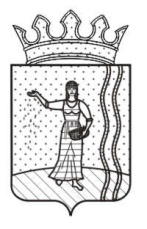 СОВЕТ ДЕПУТАТОВ РУССКО-САРСИНСКОГО СЕЛЬСКОГО ПОСЕЛЕНИЯ ОКТЯБРЬСКОГО МУНИЦИПАЛЬНОГО РАЙОНА ПЕРМСКОГО КРАЯР Е Ш Е Н И Е            09.04.2019                                                                                 № 33О внесении изменений в Положениео бюджетном  процессе в Русско-Сарсинском сельском поселении,утвержденное решением Совета депутатов Русско-Сарсинского сельского поселения Октябрьского муниципального района от 14 ноября 2011 г. № 180	Руководствуясь Бюджетным кодексом Российской Федерации,                         в соответствии с Законом Пермского края от 25 марта 2019 г.  № 372-ПК   «Об образовании нового муниципального образования «Октябрьский городской округ», Уставом Русско-Сарсинского сельского поселения Октябрьского муниципального района Пермского края Совет депутатов РЕШАЕТ:	1. Внести в Положение «О бюджетном процессе в Русско-Сарсинском сельском поселении» утвержденное решением Совета депутатов Русско-Сарсинского сельского поселения Октябрьского муниципального района                  от 14 ноября 2011г. № 180 (в редакции решений Совета депутатов Русско-Сарсинского сельского поселения Октябрьского муниципального района            от 13.03.2012 N 197, от 15.11.2013 N 14, от 26.12.2013 № 24, от 11.04.2014 N 36             от 18.12.2014 № 87, от 16.11.2015 № 104, от 16.02.2015 № 90, от 21.12.2015             № 112), следующие изменения:            1.1 Статью 13 раздела IV дополнить следующими пунктами:	«4. Из бюджета Русско-Сарсинского сельского поселения бюджету Октябрьского муниципального района Пермского края могут быть предоставлены иные межбюджетные трансферты в целях обеспечения выполнения Администрацией Октябрьского муниципального района Пермского края исполнительно-распорядительных полномочий Русско-Сарсинского сельского поселения по решению вопросов местного значения Русско-Сарсинского  сельского поселения, в соответствии с Законом Пермского края «Об образовании нового муниципального образования Октябрьский городской округ» от  25 марта .  № 372-ПК.	5. Иные межбюджетные трансферты предоставляются бюджету Октябрьского муниципального района Пермского края в пределах бюджетных ассигнований, утвержденных сводной бюджетной росписью бюджета Русско-сарсинского сельского поселения на текущий финансовый год и плановый период, на цели, указанные в пункте 1 настоящей статьи.   	6. Перечисление иных межбюджетных трансфертов осуществляется на счет бюджета Октябрьского муниципального района Пермского края, открытый в территориальном органе Федерального казначейства по Пермскому краю».   2. Настоящее решение вступает в силу со дня его обнародования и подлежит размещению на официальном сайте Русско-Сарсинского сельского поселения Октябрьского муниципального района (http:oktyabrskiy.permarea.russko-sarsinskoe.ru). 3. Контроль за исполнением решения оставляю за собой.Председатель Совета депутатов  Русско-Сарсинского поселения                                                       Г.П.Меркурьев